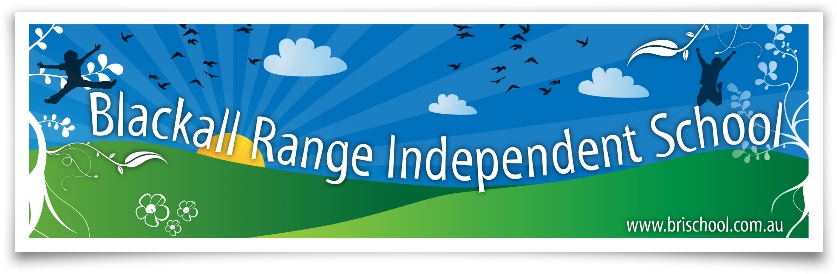 Work Health and Safety PolicyPolicy StatementBlackall Range Independent School is committed to protecting Workers and Other Persons, such as students and parents, against harm to their health and safety through the elimination or minimisation of risks arising from work.  Blackall Range Independent School supports the principle that Workers and Other Persons should be given the highest level of protection against harm to their health and safety from hazards and risks arising from work, as far as is reasonably practicable. In line with the Work Health and Safety Act 2011 (Qld) and the Work Health and Safety Regulation 2011 (Qld), this means that Blackall Range Independent School will ensure, so far as is reasonably practicable: the health and safety of Workers while at work in the School; andthat the health and safety of Other Persons is not put at risk from work carried out as part of the conduct of the School. This commitment is in line with Blackall Range Independent School’s responsibility under the Education (Accreditation of Non-State Schools) Regulation 2017 to have a written process about the health and safety of staff and students.Definitions Definitions relevant to this policy include:Dangerous incident Due diligenceHealth and safety representativeOfficerPerson Conducting a Business or UndertakingReasonably practicable Serious injury or illnessWorkerResponsibilities Blackall Range Independent School acknowledges that a duty under the Work Health and Safety Act and the Regulation cannot be transferred or delegated to another person. Blackall Range Independent School also acknowledges that in accordance with the Work Health and Safety Act and the Regulation:more than one person can concurrently have the same duty;each duty holder must comply with that duty to the standard required by the legislation even if another duty holder has the same duty;if more than one person has a duty for the same matter, each person—retains responsibility for their duty in relation to the matter; andmust discharge their duty to the extent to which they have the capacity to influence and control the matter or would have had that capacity but for an agreement or arrangement purporting to limit or remove that capacity; andmust, so far as is reasonably practicable, consult, cooperate and coordinate activities with all Other Persons who have a duty in relation to the same matter.The specific roles and responsibilities of a Person Conducting a Business or Undertaking, Officers, Workers and Other Persons are outlined below.Person Conducting a Business or Undertaking In its legal role as a Person Conducting a Business or Undertaking, Blackall Range Independent School must undertake its role and responsibilities under the Work Health and Safety Act and the Regulation as follows:Blackall Range Independent School will ensure, so far as is reasonably practicable, the health and safety of:Workers engaged, or caused to be engaged by the School; andWorkers whose activities in carrying out work are influenced or directed by the School;while they are at work in the School.Blackall Range Independent School will ensure, so far as is reasonably practicable, that the health and safety of Other Persons is not put at risk from work carried out as part of the conduct of the School.Blackall Range Independent School will also ensure, so far as is reasonably practicable—the provision and maintenance of a work environment without risks to health and safety; andthe provision and maintenance of safe plant and structures; andthe provision and maintenance of safe systems of work; andthe safe use, handling and storage of plant, structures and substances; andthe provision of adequate facilities for the welfare at work of Workers in carrying out work for the School, including ensuring access to those facilities; andthe provision of any information, training, instruction or supervision that is necessary to protect all persons from risks to their health and safety arising from work carried out as part of the conduct of the School; andthat the health of Workers and the conditions at the School are monitored for the purpose of preventing illness or injury of Workers arising from the conduct of the School..Blackall Range Independent School will ensure, so far as is reasonably practicable, that the School, the means of entering and exiting the School and anything arising from the School are without risks to the health and safety of any person.Blackall Range Independent School will ensure, so far as is reasonably practicable, that the fixtures, fittings and plant are without risks to the health and safety of any person.Blackall Range Independent School will ensure the provision of consultation, cooperation and issue resolution in relation to work health and safety as required under the relevant provisions of the legislationBlackall Range Independent School will ensure compliance when reporting notifiable incidents under the relevant provisions of the legislation Blackall Range Independent School’s Executive Committee must also undertake its role and responsibilities under the Education (Accreditation of Non-State Schools) Regulation 2017 as follows:ensure that staff, students and parents are made aware of the health and safety processes;ensure that staff are trained in implementing the processes;ensure that the School is implementing the processes;ensure that the processes are readily accessible by staff, students and parents;ensure that the School has a written complaints procedure to address allegations of non-compliance with the processes; the complaints procedure may form part of any other written procedure of the School for dealing with complaints.OfficersIn their legal role as Officers, Blackall Range Independent School’s Executive Committee Members, and Principal must undertake their role and responsibilities under the Work Health and Safety Act and the Regulation as follows:If Blackall Range Independent School has a duty or obligation under the legislation, an Officer will exercise due diligence to ensure that the School complies with that duty or obligation.Due diligence includes taking reasonable steps—to acquire and keep up-to-date knowledge of work health and safety matters; andto gain an understanding of the nature of the operations of Blackall Range Independent School and generally of the hazards and risks associated with those operations; andto ensure that Blackall Range Independent School has available for use, and uses, appropriate resources and processes to eliminate or minimise risks to health and safety from work carried out as part of the conduct of the School; andto ensure that Blackall Range Independent School has appropriate processes for receiving and considering information regarding incidents, hazards and risks and responding in a timely way to that information; andto ensure that Blackall Range Independent School has, and implements, processes for complying with any duty or obligation of the School under the legislation; andto verify the provision and use of the resources and processes mentioned above.Workers In their legal role as Workers, employees of Blackall Range Independent School, contractors and subcontractors and their employees, employees of a labour hire company who has been assigned to work in the School, outworkers, apprentices, trainees, students gaining work experience and volunteers, must undertake their role and responsibilities under the Work Health and Safety Act and the Regulation as follows:take reasonable care for his or her own health and safety; andtake reasonable care that his or her acts or omissions do not adversely affect the health and safety of others; andcomply, so far as the Worker is reasonably able, with any reasonable instruction that is given by Blackall Range Independent School to allow compliance with the legislation; andco-operate with any reasonable policy or procedure of Blackall Range Independent School relating to health or safety at the School, that has been notified to Workers.Responsibilities of Others at the School In their legal role as Other Persons at the School, Executive Committee Members, students, parents and visitors, must undertake their role and responsibilities under the Work Health and Safety Act and the Regulation as follows:take reasonable care for his or her own health and safety; andtake reasonable care that his or her acts or omissions do not adversely affect the health and safety of others; andcomply, so far as the person is reasonably able, with any reasonable instruction that is given by Blackall Range Independent School.Implementation Implementation under the Work Health and Safety Act 2011 and the Regulation 2011In practice, Blackall Range Independent School’s commitment to protecting Workers and Other Persons against harm to their health and safety means that it will implement the following measures in line with the Work Health and Safety Act and the Regulation:a risk management process; provide information, training, instruction and supervision; provide a process for consultation, cooperation and issue resolution.  Further details of these measures is provided below. Risk management processBlackall Range Independent School’s Risk Management Policy provides further guidance on the process and approach to managing risks at the School. Provide information, training, instruction and supervision In accordance with the Work Health and Safety Act and the Regulation, Blackall Range Independent School will ensure that appropriate information, training, instruction and supervision is provided to Workers to enable them to perform their work without risk to their health or safety, as far as is reasonably practicable.  This information, training, instruction and supervision will be suitable and adequate, having regard to:the nature of the work carried out by the Worker; andthe nature of the risks associated with the work at the time the information, training, instruction or supervision is provided; andthe control measures implemented.Blackall Range Independent School will ensure, so far as is reasonably practicable, that the information, training and instruction is provided in a way that is readily understandable by any person to whom it is provided. Blackall Range Independent School’s Risk Management Policy provides further guidance on the information, training, instruction and supervision provided to Workers at the School. Provide for consultation, cooperation and issue resolutionBlackall Range Independent School acknowledges its duty to consult, so far as is reasonably practicable, with Workers who carry out work for the business or undertaking, who are or are likely to be, directly affected by a matter relating to work health or safety.  Where more than one person has a duty for the same matter, each person, must, so far as is reasonably practicable, consult, cooperate and coordinate activities with all Other Persons who have a duty in relation to the same matter.Blackall Range Independent School will consult with Workers in relation to the following health and safety matters in accordance with the Work Health and Safety Act and the Regulation:when identifying hazards and assessing risks to health and safety arising from the work carried out or to be carried out by the School;when making decisions about ways to eliminate or minimise those risks;when making decisions about the adequacy of facilities for the welfare of Workers;when proposing changes that may affect the health or safety of Workers;when making decisions about the procedures for—consulting with Workers; orresolving work health or safety issues at the workplace; ormonitoring the health of Workers; ormonitoring the conditions at any workplace under the management or control of Blackall Range Independent School; orproviding information and training for Workers; orwhen carrying out any other activity prescribed under the relevant legislation.When consulting with Workers, Blackall Range Independent School will ensure:that relevant information about the matter is shared with Workers; andthat Workers be given a reasonable opportunity—to express their views and to raise work health or safety issues in relation to the matter; andto contribute to the decision-making process relating to the matter; andthat the views of Workers are taken into account by Blackall Range Independent School; that the Workers consulted are advised of the outcome of the consultation in a timely way; andthat records of the consultation process and outcome are retained. Blackall Range Independent School’s Dispute Resolution Policy and Procedures provide further guidance on resolving work health and safety issues. Implementation under the Education (Accreditation of Non-State Schools) Regulation 2017In accordance with the Education (Accreditation of Non-State Schools) Regulation 2017, Blackall Range Independent School will ensure that:awareness of this Policy is raised;this Policy is accessible; this Policy is implemented;Training on this Policy is providedA complaints mechanism is providedFurther details of these measures is provided below. Awareness Blackall Range Independent School will inform staff, students and parents of this Policy and any related processes relating to the health, safety and conduct of staff and students in communications to them and it will publish these processes on its website, newsletter and handbooks.TrainingBlackall Range Independent School will train its staff on this Policy and any related processes relating to the health, safety and conduct of staff and students on their induction and will refresh training every two years.Implementing the ProcessesBlackall Range Independent School will ensure it is implementing this Policy and any related processes relating to the health, safety and conduct of staff and students by auditing compliance with this Policy and related processes annually.Accessibility of ProcessesThis Policy and any related processes relating to the health, safety and conduct of staff and students are accessible on the school website and will be available on request from the school administration. Complaints ProcedureSuggestions of non-compliance with this Policy and any related processes may be submitted as complaints under Blackall Range Independent School’s Dispute Resolution Policy. Compliance and Monitoring In line with the Work Health and Safety Act and the Regulation and its duties Blackall Range Independent School is committed to monitoring the health of Workers and the conditions at the School. Blackall Range Independent School has implemented an Incident Reporting Form which requires Workers and Other Persons to report any hazards or incidents resulting in potential or actual harm to health and safety.  Blackall Range Independent School will regularly monitor, collate and report on hazards and incidents in accordance with the Work Health and Safety Act and the Regulation. Blackall Range Independent School is also committed to reporting notifiable incidents to Workplace Health and Safety Queensland in accordance with the Work Health and Safety Act and the Regulation.  Notifiable incidents include the death, serious injury or illness of a person or a dangerous incident, arising out of the conduct of the School. Purpose:The purpose of this policy is for Blackall Range Independent School to eliminate risks to the health and safety of Workers and Other Persons so far as is reasonably practicable; or if this is not possible, to minimise the risks to health and safety so far as is reasonably practicable.  The purpose of this policy is for Blackall Range Independent School to eliminate risks to the health and safety of Workers and Other Persons so far as is reasonably practicable; or if this is not possible, to minimise the risks to health and safety so far as is reasonably practicable.  Scope:Blackall Range Independent School’s Executive Committee, BRIS all Officers, all Workers and Other Persons at the School, including Students and Parents.Blackall Range Independent School’s Executive Committee, BRIS all Officers, all Workers and Other Persons at the School, including Students and Parents.References:Work Health and Safety Act 2011 (Qld)Work Health and Safety Regulation 2011 (Qld)Education (Accreditation of Non-State Schools) Act 2017 (Qld)Education (Accreditation of Non-State Schools) Regulation 2017 (Qld)Blackall Range Independent School Risk Management PolicyBlackall Range Independent School Incident Reporting FormBlackall Range Independent School Dispute Resolution PolicyWork Health and Safety Act 2011 (Qld)Work Health and Safety Regulation 2011 (Qld)Education (Accreditation of Non-State Schools) Act 2017 (Qld)Education (Accreditation of Non-State Schools) Regulation 2017 (Qld)Blackall Range Independent School Risk Management PolicyBlackall Range Independent School Incident Reporting FormBlackall Range Independent School Dispute Resolution PolicyStatus:CurrentSupersedes: BRIS Workplace health and safety policy 2018Authorised by:Executive CommitteeDate of Authorisation: 4th April 2019Review Cycle:AnnuallyNext Review Date: April 2020File Name:BRIS_WHSPolicy(Draft1)_Aug2018_ISQadopted.docxBRIS_WHSPolicy(Draft1)_Aug2018_ISQadopted.docxPolicy Owner:Blackall Range Independent School Executive CommitteeBlackall Range Independent School Executive Committee